Female (mother)—postpartum perineal status, code NExported from METEOR(AIHW's Metadata Online Registry)© Australian Institute of Health and Welfare 2024This product, excluding the AIHW logo, Commonwealth Coat of Arms and any material owned by a third party or protected by a trademark, has been released under a Creative Commons BY 4.0 (CC BY 4.0) licence. Excluded material owned by third parties may include, for example, design and layout, images obtained under licence from third parties and signatures. We have made all reasonable efforts to identify and label material owned by third parties.You may distribute, remix and build on this website’s material but must attribute the AIHW as the copyright holder, in line with our attribution policy. The full terms and conditions of this licence are available at https://creativecommons.org/licenses/by/4.0/.Enquiries relating to copyright should be addressed to info@aihw.gov.au.Enquiries or comments on the METEOR metadata or download should be directed to the METEOR team at meteor@aihw.gov.au.Female (mother)—postpartum perineal status, code NIdentifying and definitional attributesIdentifying and definitional attributesMetadata item type:Data ElementShort name:Perineal statusMETEOR identifier:269939Registration status:Health, Superseded 07/02/2013Definition:The state of the perineum following birth, as represented by a code.Context:PerinatalData Element Concept:Female (mother)—postpartum perineal statusValue Domain:Perineal status code NValue domain attributesValue domain attributesValue domain attributesRepresentational attributesRepresentational attributesRepresentational attributesRepresentation class:CodeCodeData type:NumberNumberFormat:NNMaximum character length:11ValueMeaningPermissible values:1Intact21st degree laceration/vaginal graze32nd degree laceration43rd degree laceration5Episiotomy6Combined laceration and episiotomy74th degree laceration8OtherSupplementary values:9
 Not stated
 Collection and usage attributesCollection and usage attributesGuide for use:Vaginal tear is included in the same group as 1st degree laceration to be consistent with ICD-10-AM code. Other degrees of laceration are as defined in ICD-10-AM.Comments:While 4th degree laceration is more severe than an episiotomy it has not been placed in order of clinical significance within the data domain. Instead it has been added to the data domain as a new code rather than modifying the existing order of data domain code values. This is because information gatherers are accustomed to the existing order of the codes. Modifying the existing order may result in miscoding of data. This approach is consistent with established practice in classifications wherein a new data domain identifier (or code number) is assigned to any new value meaning that occurs, rather than assigning this new value domain meaning to an existing data domain identifier.Data element attributes Data element attributes Collection and usage attributesCollection and usage attributesComments:Perineal laceration (tear) may cause significant maternal morbidity in the postnatal period. Episiotomy is an indicator of management during labour and, to some extent, of intervention rates.Relational attributesRelational attributesRelated metadata references:Has been superseded by Female (mother)—postpartum perineal status, code N[N]       Health, Superseded 02/08/2017
Is re-engineered from  Perineal status, version 2, DE, NHDD, NHIMG, Superseded 01/03/2005.pdf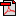  (15.8 KB)       No registration statusImplementation in Indicators:National Core Maternity Indicators: PI 03–Episiotomy for females giving birth for the first time and giving birth vaginally, 2018       Health, Superseded 19/06/2019
National Core Maternity Indicators: PI 03–Episiotomy for females giving birth for the first time and giving birth vaginally, 2019       Health, Superseded 16/09/2020
National Core Maternity Indicators: PI 03–Episiotomy for females giving birth for the first time and giving birth vaginally, 2023       Health, Standard 14/07/2023
National Core Maternity Indicators: PI 03–Episiotomy for females giving birth for the first time and giving birth vaginally, 2024       Health, Recorded 21/02/2024
Used as Numerator
National Core Maternity Indicators: PI 03-Episiotomy for women giving birth for the first time and giving birth vaginally (2013)       Health, Superseded 02/02/2016